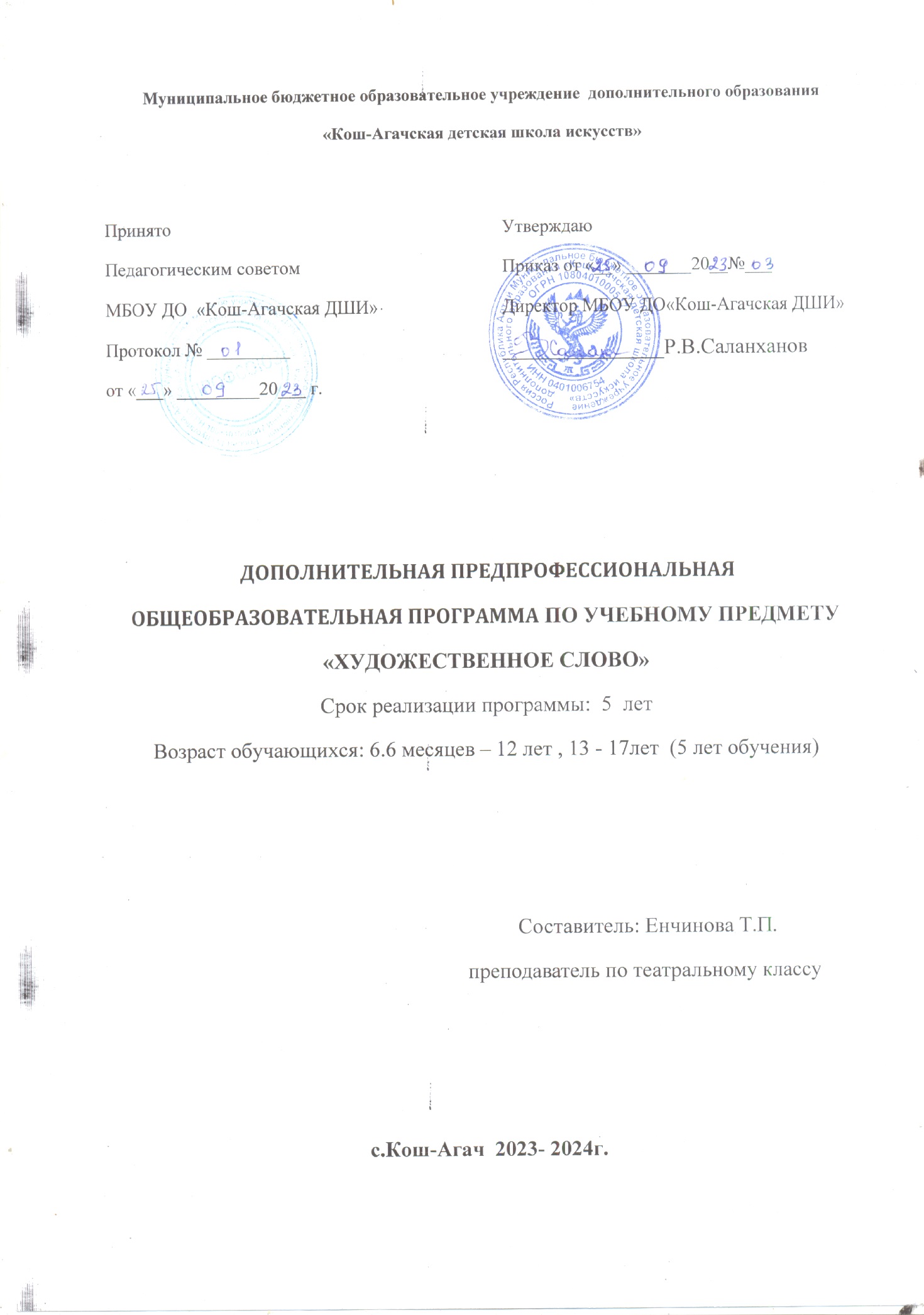 Муниципальное бюджетное образовательное учреждение  дополнительного образования«Кош-Агачская детская школа искусств» ДОПОЛНИТЕЛЬНАЯ ПРЕДПРОФЕССИОНАЛЬНАЯОБЩЕОБРАЗОВАТЕЛЬНАЯ ПРОГРАММА ПО УЧЕБНОМУ ПРЕДМЕТУ «ХУДОЖЕСТВЕННОЕ СЛОВО» Срок реализации программы:  5  летВозраст обучающихся: 6.6 месяцев – 12 лет , 13 - 17лет  (5 лет обучения)                                                             Составитель: Енчинова Т.П.                                                                 преподаватель по театральному классу с.Кош-Агач  2023- 2024г. Пояснительная записка       Программа «Художественное слово» разработана на основе и в соответствии с федеральными государственными требованиями к содержанию, структуре и условиям реализации дополнительной предпрофессиональной общеобразовательной программы в области театрального искусства «Искусство театра».       Предмет «Художественное слово» тесно связан с другими учебными предметами программы «Волшебный мир театра». При выполнении комплексов по технике речи, в разделе «Сценическая речь» педагог включает элементы сценического движения, мастерства актёра. При разборе произведений также применяется метод действенного анализа, являющийся профессиональным инструментом при разборе пьесы и роли.        В то же время, задачи программы «Художественное слово» шире и предполагают комплексный подход, включающий не только освоение знаний, умений и навыков по технике и логике речи, искусству художественного слова, но и развитие культуры речевого общения, расширение кругозора чтения, повышение общекультурного уровня ребёнка.      Обучение проходит в форме мелкогрупповых (от 4 до 15 человек) и индивидуальных занятий. Для более эффективного усвоения материала, улучшения качества практических навыков, для развития чувства партнёра и умения работать в команде могут быть выбраны такие виды аудиторных учебных занятий, как мастер-класс, семинар и другие.Продолжительность урока – 40 - 45 минут.      Цели и задачи учебного предмета     Цели: - выявление одаренных детей в области театрального искусства в раннем детском возрасте;- художественно-эстетическое развитие личности ребенка на основе приобретенных им в процессе освоения программы театрально-исполнительских знаний, умений и навыков;- подготовка одаренных детей к поступлению в образовательные учреждения, реализующие профессиональные образовательные программы в области театрального искусства.    Задачи:- приобретение детьми знаний, умений и навыков в области техники речи, орфоэпии;- обучение логическому разбору и постановке действенной задачи при исполнении художественного произведения;- ознакомление с возможностями различной исполнительской трактовки произведения;- расширение круга чтения;- развитие осмысленной ясной, грамотной речи в быту и в условиях сценической деятельности обучающихся;- развитие  навыков  самостоятельного  творческого  образного- мышления;- развитие культуры речевого общения;- воспитание творческой инициативы;- приобретение детьми опыта творческой деятельности;- подготовка одаренных детей к поступлению в образовательные учреждения, реализующие профессиональные образовательные программы в области театрального искусства.Содержание учебного предмета       Предмет «Художественное слово» имеет следующие разделы:Техника речи (дыхание, голосоведение, дикция).Орфоэпия.Логический анализ текста.Культура речевого общения.Сценическая речь.      Все разделы программы «Художественное слово» осваиваются в тесной взаимосвязи. Начиная с обучающимися выполнение упражнений дыхательной и артикуляционной гимнастики, дикционных и орфоэпических комплексов (преимущественно в игровой форме, сообразно возрасту), знакомя их с основами логического разбора исполняемого произведения, педагог должен раскрыть необходимость постоянной тренировки своего речевого аппарата и умения выстраивать линию словесного действия в соответствии с исполнительскими задачами для достижения главной цели занятий - открытия мира искусства художественного слова, как материала актёрского искусства, исполнительского искусства чтеца и как жизненно важного принципа культуры личности и культуры общения.     Занятия планируются, соединяя теоретический материал с определённо выстроенными практическими занятиями и обсуждением пройденного.     Раздел «Сценическая речь» входит в программу, как значительный, особо важный этап процесса реализации программы и предназначен для развития навыков владения ясной, логически осмысленной, грамотной речью во время исполнения роли в спектакле.     При подготовке к исполнению отдельного художественного произведения или литературной, литературно-музыкальной композиции, литературного спектакля в учебный процесс, включено групповое посещение музеев для знакомства с творчеством писателя и эпохой, отображённой в произведении, а также виртуальные экскурсии с использованием информационных средств, возможностей  Интернет-пространства, что будет способствует развитию навыков самостоятельной работы над изучением произведений. Важным компонентом обучения является групповое и мелкогрупповое запланированное посещение библиотек и библиографических кабинетов с приглашением библиографов для обучения навыкам работы со справочно-информационными ресурсами библиотек, в том числе и электронных.          При планировании самостоятельной работы обучающихся по программе «Художественное слово» учитывается время на выполнение домашних заданий, а также посещение учреждений культуры (филармоний, театров, концертных залов, музеев и др.), участие обучающихся в творческих мероприятиях и культурно-просветительской деятельности образовательного учреждения.                  Учебно-тематический планПервый год обученияРаздел.1.Техника речи.     Тема 1.1. Вводные занятия, знакомства. Инструктаж. Организационный момент. Беседа о театре.  Дыхание. Основы. Техника речи и роль изучения её разделов  сценической деятельности, в быту. Первостепенная роль правильного дыхания. Практические упражнения для укрепления мышц диафрагмы, брюшного пресса, межрёберных мышц стоя, сидя, в движении. Выполнение в игровой форме дыхательной гимнастики.    Тема 1.2. Ряд гласных. Основы голосоведения. Элементарные сведения об анатомии, физиологии и гигиене речевого аппарата, о понятиях: диапазон голоса, тембр, регистр, резонатор. Упражнения на координацию дыхания со звуком, укрепление и освобождение от ненужного напряжения мышц речевого аппарата. Речь «на опоре».     Тема 1.3. Дикция. Речевые игры на развитие активности согласных. Дикционная культура. Упражнения для развития речевого аппарата, освобождения от мышечных зажимов, артикуляционная гимнастика, сочетания гласных и согласных. Игровой комплекс «Активные согласные».Раздел 2. Орфоэпия.     Тема 2.1. Произносительные нормы современного русского языка иошибки в бытовой речи. Необходимость овладения грамотным произношением в жизни и на сцене. Упражнения в игровой форме «Говорим правильно» на тему ошибок в бытовой речи.Тема 2.2. Зависимость произносительных норм от ударения в слове.Разноместное ударение в русском языке. Игра «Волшебные слова» на тему смыслоразличительного значения ударений (из слов на карточках скачки-скачки, атлас-атлас, уже-уже, дорога-дорога и т.п.) необходимо одной команде составить, а другой – прочитать предложения с различным значением. Игра «Скажу неверно, а ты поправь!». Работа в парах. Один сознательно неверно произносит, другой - исправляет. Развитие навыка пользоваться словарём для проверки правильности ударений.Раздел 3. Логический анализ текста.       Тема 3.1. Речевые такты и логические паузы. Донесение мысли в звучащей речи. Логика речи. Речевые такты, как группы слов, связанные единой мыслью. Логические пауз для разделения и связывания речевых тактов. Графическое обозначение речевых тактов и видов логических пауз (основные: соединительные, разделительные и люфт-пауза) при логическом разборе текста в репертуарной тетради чтеца и актёра.  Тема 3.2. Логические ударения. Главное слово или словосочетаниеречевом такте. Выделение главных слов или словосочетаний в речевом такте, фразе, куске. Основные знаковые обозначения главных и второстепенных логических ударений. Игра «Путешествие в страну «ЛОГИКА». На усмотрение педагога - выбор литературного, сказочного или бытового героя, который «расшифровав» маршрут на речевой карте из 1-3-х несложных предложений (совершив графическую разбивку на речевые такты, обозначив паузы и главные слова) достигает цели.        Тема 3.3. Тема. Идея. Сверхзадача. О чём нам рассказал автор? Определение главной мысли произведения. О чём я хочу рассказать? Чем быхотел увлечь, о чём должен поразмыслить слушатель и зритель после моего исполнения? Беседа с ответами на данные вопросы в группе. Определение эвристическим методом понятий тема, идея, сверхзадача и определение их на примере конкретных произведений.         Тема 3.4. Разбор произведений. Исполнение басен и стихотворений малых форм. История возникновения басни. Эзоп. Бабрий. Лафонтен.Державин. Тредиаковский. Крылов. Василий Пушкин. Михалков. Кривин. Чтение басен в группе. Выбор басен сообразно возрасту в процессе чтения. Стихотворения детских поэтов – А.Барто, С. Михалкова, Б. Заходера, Э.Мошковской, А. Усачёва, Э.Успенского и других.Исполнение басен и стихотворений с предварительным разбором идейно-тематического содержания, авторского и личностного отношения.Раздел 4. Культура речевого общения.         Тема 1.4. Умение владеть грамотной речью в основных жизненных ситуациях. Этюды «Знакомство», «Прощание», «Покупка», «Поездка» ит.п. Культура речи и культура речевого общения как многозначные понятия. Использование языковых средств в разных условиях общения в соответствиицелями и содержанием речи. Практическое исполнение небольших сюжетно-ролевых этюдов на вышеуказанные темы.Итоговый показ в форме обзорного концерта по пройденным темам и исполнением басни, либо стихотворения. По выбору педагога можно объединить концерт единой темой, например «Школьные истории», «Приключения каждый день» и т. п.Второй год обученияРаздел 1. Техника речи.           Тема 1.1. Дыхательные гимнастики. Выполнение различных видов дыхательных гимнастик в игровой форме для воспитания полного смешанного диафрагматического дыхания. Осанка при выполнении дыхательных упражнений. Упражнения в положении стоя, сидя, лёжа. Воспитание навыков носового дыхания. Упражнения «Цветок», «Снежинка». «Пушинка», «Насос и мячик», «Свечи» и т.п.        Тема 1.2. Дикционные комплексы. Упражнения для развития речевого аппарата, освобождения от мышечных зажимов, артикуляционная гимнастика, сочетания гласных и согласных. Ряд гласных обычный и йотированный (И-Э-А-О-У-Ы; И-Е-Я-Ё-Ю-И). Слоговые упражнения на сонорных и звонких щелевых согласных (Л, Р, М, Н, Ж, З, В); губно-губных и смычных согласных (П, Б).Упражнения на освоение разницы в артикуляции твёрдых и мягких согласных ( Т, ТЬ, Д, ДЬ)          1.3. Развитие полётности голоса. Мимический точечный и вибрационный массаж без звука и со звуками «М», «В». Упражнения для выведения звука вперёд. «Зеркало», «Расслабленный язык», «Игра в теннис», «Игра в мяч» со звуковыми сочетаниями «Эхо», «Камешки» на протяжных «ми-мэ-ма-мо-му-мы» и т.п.       1.4. Скороговорки. Исполнение скороговорок в игровой форме для проверки правильности произношения проблемных звукосочетаний.Раздел 2. Орфоэпия.       Тема 2.1. Произношение гласных звуков в ударном и безударном положении. Игровые упражнения на выделение ударного слога разными способами (взмахом руки, шагом и т.п.). Музыкальный способ выделения ударного слога высотой тона. Этюд «Кукольный магазин». Игрушки произносят слова, применяя для динамического ударения вышеупомянутые способы. Предударный и заударный слог. Редукция.       Тема 2.2. Классификация согласных. Упражнения на произношение согласных в сочетаниях: смычных взрывных (п-б,т-д,к-г); щелевых(с-з,ш-ж,ф-в,х): глухих(п,т,к,х,с,ф,ш,щ,ц,ч) и звонких (б,д,г,з,в.ж), сонорных(м,н,л,р). В сочетаниях твёрдых и мягких согласных (ел-ель, был-бил, кра-кря и т.п.).Раздел 3. Логический анализ текста.        Тема 3.1. Логические ударения. Главные слова. Паузы. Разбор тестовых текстов-отрывков из прозаических произведений. Главная мысль отрывка. Способы интонационного выделения.        Тема 3.2. Тема. Идея. Сверхзадача. Логический разбор отрывков, выбранных для исполнения.        Тема 3.3. Событийный ряд. Событийный ряд в рассказе, сказке, пьесе.Исходное событие. Центральное событие. Главное событие. (Завязка. Кульминация. Развязка). Определение в отрывках, выбранных для исполнения.        Тема 3.4. Разбор произведений. Исполнение небольших рассказов или отрывков из рассказов остросюжетного характера. Исполнение рассказов и отрывков из рассказов с предварительным действенным анализом (идейно-тематическое содержания, авторская задача, задача исполнителя, событийный ряд, личностное отношение к событиям).Раздел 4. Культура речевого общения.         Тема 1.4. Слушаем и отвечаем. Сюжетно-ролевая игра, воспитывающая умение слушать собеседника и вежливо ему отвечать в различных ситуациях. Примерные темы «Мой школьный день», «Как я провёл каникулы», «Поездка, которая мне понравилась (не понравилась)» и т.п.       Итоговый показ в форме обзорного концерта по пройденным темам и исполнением рассказов. По выбору педагога можно объединить концерт единой темой, например «Весёлые страницы», «Мои любимые писатели» и т.п.Третий год обученияРаздел 1. Техника речи.         1.1. Дыхательно-артикуляционные комплексы. Комплекс, состоящий из гимнастики для губ, языка, развития подвижности нижней челюсти и упражнений для освоения смешанно-диафрагматического дыхания. Упражнения Осанка. Опора. Поцелуйчик. Чашечка. Уколы языком и др.        1.2.  Дикционные  комплексы.  Развитие  активности  согласныхзвуков. Упражнения «Звучание и словесное действие». Темы: «Капель».«Радист». «Урок». «В лесу» и т.п.       1.3. Развитие силы голоса. Упражнения на произношение сочетаний гласных и согласных с повышением и понижением силы и высотности звука. Проводятся в игровой форме.       1.4. Скороговорки. Скороговорки с игровой задачей.Раздел 2. Орфоэпия.        2.1. Произношение гласных звуков в ударном и безударном положении. Упражнения на освоение полного артикуляционного оформления гласного в ударном слоге. Задания и упражнения по устранению диалектных ошибок. Упражнения по методу "дирижирования", развивающие слухо-произносительные навыки.       2.2. Оглушение и ассимиляция согласных. Фонетический закон конца слова. Произнесение цепочек слов. Оглушение шумного звонкого  согласного на конце слова. Ассимиляция по глухости/звонкости): просьба [пр`оз'ба] сад [сат], кадка [к`атка] и т.п.Раздел 3. Логический анализ текста.      3.1. Словесное действие. Рассказ о событии. Тема и идея произведения, переданные рассказчиком. Активная задача рассказчика.      3.2. Объект внимания. Публика, как объект внимания и общения.Внутренний объект внимания. Внешние объекты внимания. Видения.      3.2. Конфликт. Действие и противодействие в рассказе. Примеры ярких внешних и внутренних конфликтов в литературных произведениях.      3.3. Разбор произведений. Исполнение небольших рассказов или отрывков из рассказов от первого лица. Тема. Идея. Сверхзадача. Событийный ряд. Конфликт. На примере конкретного репертуарного материала: рассказов В.Драгунского, В.Носова, И.Пивоваровой, Ю.Коринца, А.Алексина и др. Увлечение темой рассказа. «Если бы это произошло со мной».Раздел 4. Культура речевого общения.       4.1. Речевые игры. Мелкогрупповые этюды с элементами речевого этикета. Возможно, с участием педагога, как одного из персонажей конфликтной ситуации. «Ссора на перемене», «Подарок, который не нравится» и др. с условиями элементов вежливого, спокойного разрешения конфликта.Итоговый показ в форме концерта. «А вот был такой случай…» по рассказам от первого лица.Четвёртый год обученияРаздел 1. Техника речи.         1.1.Дыхательно-артикуляционные комплексы. Осанка и дыхание. Упражнения в игровой форме. Упражнения на тренировку мышц дыхательного аппарата для воспитания опоры звука (сознательного замедления фазы выдоха) с элементами артикуляционной гимнастики. Например, Насос и мячик, Корова и др.         1.2. Дикционные комплексы. Комплекс, состоящий из упражнений на развитие активности согласных в сочетании с гласными звуками. «Жонглируем слогами», «Мяч» и др.        1.3. Развитие силы голоса. Упражнения на правильное направление звука (полётность) с использованием сонорных «м», «н», «л».        1.4. Пословицы и поговорки. Понижение и повышение голоса при произнесении скороговорки нараспев.Раздел 2. Орфоэпия.         2.1. Ударение в слове. Ударения в сложных, многокорневых словах. Ударения в именах и фамилиях. Изменение ударения при склонении и спряжении.         2.1.Двойные согласные. Упражнения для тренировки произношениядвойных согласных гг, дд, твёрдых и мягких, вв, фф, нн.Раздел 3.Логический анализ текста.        3.1.Основы работы над стихотворным произведением. Ритмическиезаконы стиха. Размер. Ритм. Рифма. Межстиховая пауза. Стих. Строфа.       3.2.Знаки препинания в стихотворном произведении. Отличие стихотворной речи от прозаической. Совпадение и несовпадение ритмической межстиховой паузы со смысловой паузой.        3.3.Фантазия и воображение. Видения. Исполнительская задача передачи видений в поэтическом произведении.        3.4. Исполнение поэтического произведения лирического характера. Разбор произведения. Тема и идея автора. Личное отношение к поэтическому произведению. Закон авторского ударения в слове. Звукопись. Чувство ритма. Донесение раскрытия красоты рождения поэтических сравнений.                                Раздел 4.	Культура речевого общения.       4.1. Речевые игры. Этюды на групповое общение. Беседа. Обсуждение прогулки в парке, красоты поэзии.      Итоговый показ в виде поэтического концерта из произведений русских классических поэтов на темы «Поэзия о музыке», «Природы русской красота…» и т.п.Пятый год обученияРаздел 1.Техника речи.        1.1.	Дыхательно-артикуляционные	комплексы с	движением.Упражнения	на	развитие	длинного	дыхания	и	правильногоголосообразования в движении.       1.2. Дикционные комплексы с движением и ролевым компонентом.Использование стихотворных сюжетов для выполнения комплексов с активным движением с элементами музыкально-ритмического оформления.       1.3. Развитие силы голоса. Повышение и понижение голоса при произнесении стихотворных строчек построчно нараспев.       1.4. Скороговорки с сюжетно- ролевым компонентом. Составление и исполнение небольшого монолога из скороговорок с использованием навыков по всем темам раздела. Образ рассказчика. Построение сюжета. Конфликт.Раздел 2. Орфоэпия.      2.1. Пословицы и поговорки для тренировки ударных и безударных гласных. Произношение и запоминание пословиц и поговорок на пары гласных в ударном и безударном положении: а-я; о-ё; и-ы; е; у-ю. Например: Язык болтает, а голова не знает. Каковы встречи, таковы и речи и т.п.     2.2.Пословицы	и	поговорки	для	тренировки	согласных.Произношение и запоминание пословиц и поговорок на п-б, к-г-к, г-д, с-з,Например: Не всё то золото, что блестит. Век живи, век учись.Раздел 3. Логический анализ текста.      3.1. Логика словесного действия и композиционный анализ произведения. Завязка. Кульминация. Развязка. Исходное событие. Центральное событие. Главное событие. Сюжетная линия.      3.2. Разбор произведений. Тема. Идея. Сверхзадача. Несколько сюжетных линий в повести, романе. Определение основной идеи всегопроизведения. Идеи исполняемого отрывка .      3.3. Исполнение отрывков из сюжетных произведений крупных эпических форм	(повесть,	роман).	Образ	рассказчика. Сверхзадача.Сквозное действие. Умение самостоятельно выбрать отрывок.Раздел 4. Культура речевого общения.     4.1. Этюды «Культура диалога». Самостоятельный выбор тем для предложения к обсуждению в ходе диалога.Раздел 5. Сценическая речь.        5.1. Общение. Чтецкий дуэт. Этюды на сценическое общение при помощи междометий и слогов в ситуации оправданного молчания. Например:кинотеатре. Разведка. Иностранец. Инопланетяне. И т.п. Выбор художественного произведения для исполнения дуэтом. Например, отрывка из поэмы А.С.Пушкина «Руслан и Людмила» (битва Руслана с Черномором)или «Сказки о царе Салтане…» (Лебедь и князь Гвидон). С.Михалков «Где тут Петя, где Серёжа» и т.п. Исполнение с опосредованным и непосредственным общением.        5.2. Конфликт. Умение определять конфликт, действие и контрдействие в произведении.       5.3.  Действенные  задачи  и  приспособления  для  их  решения.Авторская идея и сверхзадача актёра. Темпо-ритм исполняемого отрывка. Ключевые фразы и слова. Главное событие. Элементы речевой характерности, как приспособления для решения исполнительских задач.       Итоговый показ из отрывков какой-либо повести или романа.Например, Л.Н.Толстой «Детство. Отрочество. Юность» или В.Катаев «Белеет парус одинокий». Могут быть использованы любые произведения из русской классики на усмотрение педагога в зависимости от уровня группы и поставленных творческих задач.      Программа состоит из нескольких разделов, но в процессе обучения используется комплексный подход, то есть, на каждом занятии изучаются темы из разных разделов.Структура занятия:       Техника речи. Дыхательные и дикционные комплексы.Орфоэпические комплексы. Упражнения. Этюды.Этюды на развитие культуры речевого общения.Логический разбор произведений различных жанров и их исполнение.Обсуждение занятия. Получение домашнего задания.Список рекомендуемой литературыСписок рекомендуемой методической литературыАндроников И.Л. Я хочу рассказать вам... - М.: Советский писатель,1962Аванесов Р.И. Русское литературное произношение. - М., 1972Бруссер А.М. Основы дикции. – М., 2003Булатова Л.Н., Касатникн Л.Л., Строганова Т.Ю. О русских говорах. – М., 1975Введенская Л.А.Словарь ударений для работников радио и телевидения – М., Феникс, 2012Вербовая Н.П., Головина О.М., Урнова В.В. Искусство речи. – М., 1977Винокур Г.О. Русское сценическое произношение. – М., 1997Выготский Л.С. Театральное творчество в школьном возрасте. - М., 1988Выготский Л.С. Воображение и творчество в детском возрасте. -М., 1999Галендеев В.Н., Кирилова Е.Н. Групповые занятия сценической речью. - Л., 1983Головин Б.Н. Основы культуры речи. - М.,1980Гольтяпина Н. Материалы для работы над дыханием, дикцией, орфоэпией и текстом на факультете музыкального театра. - М., 2007Даль В.И. Толковый словарь живого великорусского языка. – М., 1978 14 Запорожец Т.И. Логика сценической речи. - М.: Просвещение,1974Искусство  сценической  речи.  Учебник  /  Под  ред.  И.  Ю.Промптовой. – М.: ГИТИС, 2007Казарцева О.М. Культура речевого общения: Теория и практика обучения: Учебное пособие. - М.: Флинта; Наука, 1998Кнебель М.О. Слово в творчестве актера. - М., 1970Козлянинова И.П., Чарели Э.М. Речевой голос и его воспитание. - М., 1985Козлянинова И.П. Произношение и дикция. - М., 1977Леонарди Е.И. Дикция и орфоэпия. - М., 1967Лихачев Д.С., Панченко А.М., Понырко Н.В. Смех в Древней Руси.- Л., 1984Оссовская М.П. Орфоэпия. – М., 1998Оссовская М.П. Русские диалекты. – М., 2000Петрова А.Н. Сценическая речь. – М., 1983Станиславский К. С. Собр. соч. в 8-ми т. Т. 3.- М., 1995Филимонов Ю.С. Заметки о слове на эстраде. – М.: Сов. Россия, 1976Фопель К. Энергия паузы. Психологические игры и упражнения. М., 2001Формановская Н.Н. Употребление русского речевого этикета. - М.: Русский язык, 1994Kristin Linklater. Freeing the Natural Voice, Drama Pub, 2006Список рекомендуемых Интернет-ресурсов      Архив образцов художественного чтения. Записи мастеров эстрады-И.Андронникова, Н. Журавлёва и др. - Режим доступа: http://gold.stihophone.ruТеатральная энциклопедия. – Режим доступа: http://www.theatre- enc.ru.Список рекомендуемых произведений для репертуара обучающихся.    Русские народные пословицы, поговорки, потешки, дразнилки, считалки, загадки.Русские народные сказкиРусские былиныЛегенды и мифы Древней Греции (под ред. Н. Куна)Эзоп. Жизнеописание. БасниБасни Бабрия, Лафонтена, Тредиаковского, Крылова, Михалкова, КривинаБратья Гримм. СказкиВ. Гауф. СказкиШ. Перро. СказкиГ.-Х. Андерсен. СказкиА.С.Пушкин. Сказки. Поэзия. Поэмы. ПовестиМ.Ю.Лермонтов. Поэзия. Ашик-Кериб. Песня про купца КалашниковаЛ.Н.Толстой. Детство. Отрочество. ЮностьС. Аксаков. Детские годы Багрова-внукаН. Гарин-Михайловский. Детство ТемыА.Н. Толстой. Детство НикитыП. Бажов. Малахитовая шкатулкаТютчев Ф.И. СтихиЧехов А.П. РассказыЛ. Чарская. Рассказы для детейК. Паустовский. Стальное колечкоЮ. Олеша. Три толстякаА. Волков. Волшебник изумрудного городаН. Носов. Незнайка и его друзьяПоэзия  С.  Маршака,  В.Берестова,  А.Барто,  С.Михалкова,К.Чуковского, Д. Хармса, Ю. Мориц, Л. Квитко, В. Дриза, Г. Сапгира, А. Кушнера, Г. ОстераЭ. Успенский. ЧебурашкаА. Милн. Винни-Пух и все, все, всеА. Толстой. Золотой ключик, или Приключения БуратиноДж. Свифт. Приключения ГулливераР.-Э. Распе. Барон МюнхгаузенПивоварова И. РассказыЧерный С. Детский островАверченко А. Юмористические рассказыР. Киплинг. Маугли. Сказки, поэзияФ. Бернет. Приключения маленького лорда ФаунтлерояД. Барри. Питер ПэнМ. Твен. Принц и нищий. Приключения Тома Сойера и Геккельберри ФиннаА. Сент-Экзюпери. Маленький принцМ. Додж. Серебряные конькиЧ. Диккенс. Рождественские рассказыВ. Каверин. Два капитанаВ. Драгунский. Денискины рассказыТеффи Н. Юмористические рассказыЛ. Кассиль. Дорогие мои мальчишки. Кондуит и ШвамбранияА. Гайдар. Повести и рассказыВ. Катаев. Белеет парус одинокийПоэзия Великой Отечественной войныБ. Шергин. Поморские былиБ. Житков. Что бывало. РассказыА. Грин. Алые паруса. РассказыФ. Искандер. Дерево детстваПовесть временных летНовгородские былиныЗавещание Владимира МономахаКалевалаГомер. Одиссея, ИлиадаМахабхарата. РамаянаСтаршая Эдда. Младшая ЭддаИсландские сагиПеснь о НибелунгахПеснь о РоландеПеснь о моем СидеА.С.Пушкин. Стихотворения. Поэмы. Повести Белкина. Пиковая дамаМ.Ю.Лермонтов. Стихотворения. Поэмы. Герой нашего времениН.В.Гоголь. Мёртвые души. Петербургские повести. Шинель.Вечера на хуторе близ Диканьки. Тарас БульбаПоэзия   Ломоносова,   Державина,   Радищева,   Жуковского,Некрасова, Жемчужникова, Тютчева, Фета, БаратынскогоМ.Е. Салтыков-Щедрин. История одного города. Сказки. Господа ГоловлёвыИ.С.Тургенев. Ася. Отцы и дети. Записки охотникаН.С.Лесков. Левша. Тупейный художникЛ.Н.Толстой. Хаджи Мурат. Война и мирМ.Горький. Песня о Соколе. Челкаш. Дед Архип и Ленька. Сказки об ИталииФ.М. Достоевский. Преступление и наказание. ИдиотА.П.Чехов. РассказыИ.Бунин. Рассказы. Жизнь АрсеньеваМ.Булгаков. Белая гвардияА.Аверченко. Юмористические рассказыМ.Зощенко. Юмористические рассказыН.Тэффи. Юмористические рассказыПоэзия Серебряного века. В. Я. Брюсов, Н. С. Гумилёв, М. И.Цветаева, О. Мандельштам, А. Белый, А. Ахматова, В. Ходасевич, Д.МережковскийПоэзия Блока, Есенина, МаяковскогоИ.С.Шмелев. Лето ГосподнеВ.М.Шукшин РассказыПрозаические произведения о Великой отечественной войне Б.Горбатова, Э. Казакевича, А. Бек, В. Некрасова, В. Быкова, Ю. Бондарева, В.Богомолова, Г. Бакланова, К. Воробьёва, В. ВасильеваА.Твардовский. Василий Тёркин. За далью дальВ. Г. Распутин. Последний срок. Прощание с Матёрой. Живи и помниА.Дюма. Три мушкетераВ.Скотт. АйвенгоЭ.-Т.-А. Гофман. «Золотой горшок». «Кавалер Глюк»Дж. Г. Байрон. Стихотворения. КорсарВ.Гюго. Отверженные. Собор Парижской богоматери      Архив образцов художественного чтения. Уникальные записи авторского исполнения Ахматовой, Блока, Есенина и других поэтов. Записи мастеров эстрады - И.Андронникова, Н. Журавлёва и др. - http://gold.stihophone.ruПринято  Педагогическим советом МБОУ ДО  «Кош-Агачская ДШИ» Протокол № _________   от «___» _________20___ г. Утверждаю Приказ от «__» _______20__№___Директор МБОУ ДО«Кош-Агачская ДШИ»_______________Р.В.СаланхановНаименование раздела, темыАудиторныеСамостоятельнаязанятияработа1четвертьТехника речи.221.1. Дыхание. Основы.Ряд гласных. Основы22голосоведения.Дикция. Речевые игры на развитие22активности согласныхКонтрольный урок12четвертьОрфоэпия.22Произносительные нормысовременного русского языка иошибки в бытовой речи.Зависимость произносительных21норм от ударения в слове.Контрольный урок.13четвертьЛогический анализ текста.11Речевые такты и логические паузы.Логические ударения. Главное слово11или словосочетание в речевом такте.Тема. Идея. Сверхзадача11Разбор произведений. Исполнение21басен и стихотворений малых формКонтрольный урок14четвертьКультура речевого общения.22Умение владеть грамотной речью восновных жизненных ситуациях.Этюды «Знакомство», «Прощание»,«Покупка», «Поездка» и т.п.Зачет2Консультации2Наименование раздела, темыАудиторныеСамостоятельнаязанятияработа1четвертьТехника речи.21Дыхательная гимнастика.Дикционные комплексы21Развитие полётности голоса.21Скороговорки212четвертьОрфоэпия.21Произношение гласных звуков вударном и безударном положении.Классификация согласных.21Контрольный урок.13четвертьЛогический анализ текста.11Логические ударения. Главныеслова. Паузы.Тема. Идея. Сверхзадача11Событийный ряд.11Разбор произведений. Исполнение42небольших рассказов или отрывковиз рассказов остросюжетногохарактера4четвертьКультура речевого общения.22Слушаем и отвечаемЗачет2Консультации2Наименование раздела, темыАудиторныеСамостоятельнаяСамостоятельнаязанятияработаработа1четвертьТехника речи.211Дыхательно-артикуляционныекомплексы.Дикционные комплексы211Развитие силы голоса211Скороговорки2112четвертьОрфоэпия.211Произношение гласных звуков вударном и безударном положении.Оглушение и ассимиляция222согласныхКонтрольный урок13четвертьЛогический анализ текста.111Словесное действие.Объект внимания.111Конфликт111Разбор произведений. Исполнение332небольших рассказов или отрывковиз рассказов от первого лица4четвертьКультура речевого общения.221Речевые игрыИтоговый показ221Консультации22Наименование раздела, темыАудиторныеСамостоятельнаязанятияработа1четвертьДыхательно-артикуляционные21комплексы.Дикционные комплексы21Развитие силы голоса21Пословицы и поговорки212четвертьОрфоэпия.21Ударение в слове.Двойные согласные21Контрольный урок13четвертьЛогический анализ текста.11Основы работы над стихотворнымпроизведением.Знаки препинания в стихотворном11произведении.Фантазия и воображение.11Исполнение поэтического43произведения лирическогохарактера4четвертьКультура речевого общения.21Речевые игрыИтоговый показ2Консультации2Наименование раздела, темыАудиторныеСамостоятельнаязанятияработа1четвертьТехника речи.Дыхательно-артикуляционные21комплексы с движением. Урок виндивидуальной формеДикционные комплексы сдвижением и ролевым21компонентом. Урок виндивидуальной формеРазвитие силы голоса. Урок виндивидуальной форме          21Скороговорки с сюжетно-ролевымкомпонентом. Урок виндивидуальной форме21Орфоэпия.Пословицы и поговорки длятренировки ударных и безударныхгласных. Урок в индивидуальной11формеПословицы и поговорки длятренировки согласных. Урок в11индивидуальной форме2четвертьЛогический анализ текста.Логика словесного действия и42композиционный анализпроизведения. Урок виндивидуальной формеРазбор произведений.Тема. Идея. Сверхзадача. Урок в2индивидуальной форме3четвертьИсполнение отрывков из сюжетныхпроизведений крупных эпическихформ (повесть, роман). Урок в21индивидуальной форме4четвертьКультура речевого общения.Этюды «Культура Диалога». Урокв индивидуальной форме21Сценическая речьОбщение.Чтецкий дуэт. Урок в21индивидуальной формеКонфликт. Урок в индивидуальнойформе21Действенные задачи,приспособления для их решения.1Урок в индивидуальной формеИтоговый показ11Консультации2